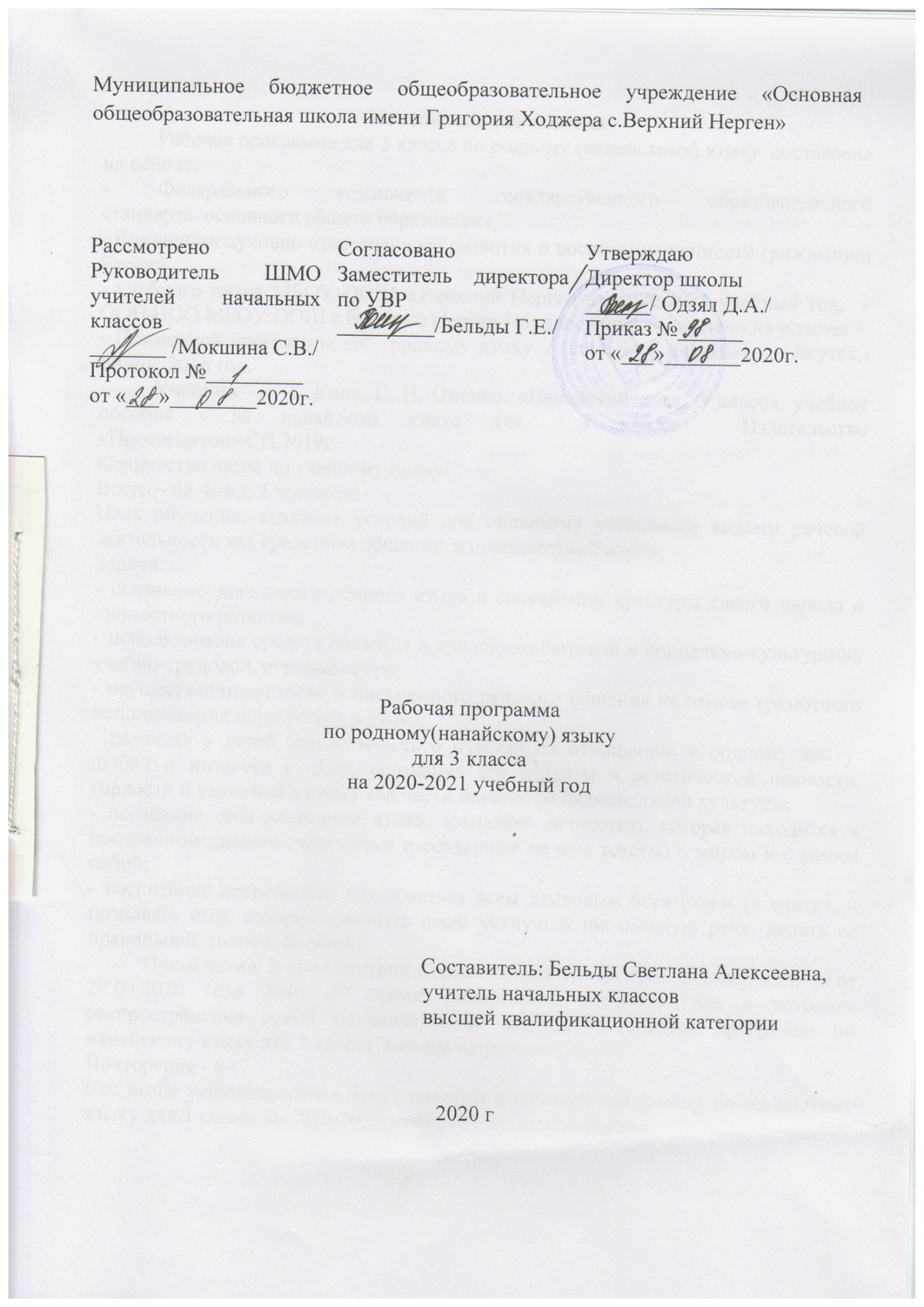 Пояснительная запискаРабочая программа для 3 класса по родному (нанайскому) языку  составлена на основе: - Федерального компонента государственного образовательного стандарта  основного общего образования; - Концепции духовно-нравственного развития и воспитания личности гражданина России- учебного плана МБОУ ООШ с.Верхний Нерген на 2020-2021 учебный год,  - ООП НОО МБОУ ООШ с.Верхний Нерген Планирование составлено на основе:- Примерной программы по   родному языку. / [сост. Е. С. Бельды]. — Якутск.: Бичик, 2016 год.            Учебник  Л. Т. Киле, Г. Н. Оненко. «Нанайский язык. 3 класс», учебное пособие  на нанайском языке для  3 класса . Издательство «Просвещение»СП,2019гКоличество часов по учебному плану:Всего – 68 ч/год; 2 ч/неделюЦель обучения: создание условий для овладения учащимися видами речевой деятельности как средством общения  в повседневной жизниЗадачи:- осознание значимости родного языка в сохранении культуры своего народа и личностного развития;- использование средств общения в социально-бытовой и социально-культурной, учебно-трудовой, игровой сфере;- осуществление устного и письменного речевого общения на основе грамотного использования норм родного языка;- развитие у детей патриотического чувства по отношению к родному языку: любви и интереса к нему, осознания его красоты и эстетической ценности, гордости и уважения к языку как части нанайской национальной культуры;- осознание себя носителем языка, языковой личностью, которая находится в постоянном диалоге (через язык и созданные на нем тексты) с миром и с самим собой; - воспитание потребности пользоваться всем языковым богатством (а значит, и познавать его), совершенствовать свою устную и письменную речь, делать её правильной, точной, богатой.Примечание: В соответствии с приказом МБОУ  ООШ с. Верхний Нерген от 29.04.2020 года №40 «О сроках завершения учебного года в условиях распространения новой коронавирусной инфекции» рабочая программа по нанайскому языку для 2 класса  выдана не полностью.Повторение - 8 чВсе выше указанные темы будут внесены в рабочую программу по нанайскому языку для 3 класса на 2020-2021 учебный год интегрировано.Планируемые результатыЛичностные результатыобщее представление о мире как о многоязычном и поликультурном сообществе; - внутренняя позиция школьника на уровне положительного отношения к изучению родного языка;Выпускник получит возможность для формирования: - выраженной устойчивой учебно-познавательной мотивации учения;- устойчивого учебно-познавательного интереса к новым общим способам решения задач;Метапредметные результаты- взаимодействовать с окружающими, выполняя разные роли в пределах речевых потребностей и возможностей младшего школьника;- выбирать адекватные языковые и речевые средства для успешного решения элементарной коммуникативной задачи; - работать с разными компонентами учебно-методического комплекса (учебником, аудиодиском, словарём).строить элементарное речевое высказывание в устной и письменной форме;умение пользоваться справочным материалом, представленным в доступном данному возрасту виде (правила, таблицы).Предметные результатыПредметными результатами изучения родного (нанайского) языка  в третьем классе являются: А. Речевая компетенция в коммуникативной сфере: В результате обучения родному языку в третьем классе выпускник научится:- понимать содержание учебных текстов (небольших и несложных) и реагировать на них;- понимать короткое сообщение, преимущественно монологического характера, составленное на известном учащимся языковом материале;В области говорения:- общаться на элементарном уровне со сверстниками и взрослыми (диалогическая речь в рамках программных ситуаций и тем);  - связно высказываться (на элементарном уровне) о природе, явлениях природы, об услышанном и увиденном, об игре, о друге, семье, при этом выражая свое отношение к предмету высказывания (монологическая речь в рамках программных ситуаций и тем).В области чтения:- выразительно читать вслух;- понимать содержание текстов, включающих в себя несколько незнакомых слов, о значении которых можно догадаться;В области письма:- выбирать нужные контексты из предложенного материала и выписывать их;- написать короткое поздравление и выразить пожелание;- написать небольшое письмо, заполнить открытку;- составлять небольшой рассказ (4-5 предложений); Б. Языковая компетенция (владение языковыми средствами): Фонетика и графикаВыпускник научится:- применять основные правила чтения и орфографии; - называть звуки, из которых состоит слово (гласные и согласные, краткие и долгие гласные, чистые и носовые гласные, дифтонги, увулярные согласные, ударные и безударные, согласные–звонкие, глухие, парные и непарные, твёрдые, мягкие); - различать типы предложений по интонации;- списывать текст.	Выпускник получит возможность научиться:- уточнять написание слова по словарю;- использовать  перевод отдельных слов (с русского языка на нанайский и обратно).Лексическая сторона речиВыпускник научится:- узнавать в письменном и устном тексте изученные лексические единицы, в том числе словосочетания, в пределах тематики на уровне  начального образования- оперировать в процессе общения активной лексикой в соответствии с коммуникативной задачей;Выпускник получит возможность научиться- опираться на языковую догадку в процессе чтения и аудирования.Грамматическая сторона речи Выпускник научится:- распознавать в тексте и употреблять в речи изученные части речи: существительные, местоимения, прилагательные, числительные, глаголы. Выпускник получит возможность научиться:- распознавать в тексте и дифференцировать слова по определённым признакам (существительные, местоимения, прилагательные, глаголы).В. Культуроведческая компетентность:- владеть элементарными средствами выражения чувств и эмоций на родном (нанайском) языке;- понимать основы экологической культуры: принимать ценности природного мира, готовность следовать в своей деятельности нормам природоохранного, нерасточительного, здоровьесберегающего поведения;Выпускник получит возможность для формирования:-осознанных устойчивых эстетических предпочтений и ориентации на искусство как значимую сферу человеческой жизни; - эмпатии как осознанного понимания чувств других людей и сопереживания им, выражающихся в поступках, направленных на помощь другим и обеспечение их благополучия.СодержаниеТематическое планированиеСодержаниеТехнологическая картаТематический план по видам речевой деятельностиМуниципальное бюджетное общеобразовательное учреждение«Основная общеобразовательная школа имени Григория Ходжера  с. Верхний Нерген»СОГЛАСОВАНОЗаместитель директора по УВР:___________        ______________(подпись)                (расшифровка)_______________ 2020г.Календарно-тематическое планирование«Родной язык»3 классна 2020/2021учебный годУчитель: Бельды Светлана АлексеевнаКоличество часов:всего 68 часов; в неделю 2часа.Планирование составлено на основе рабочей программы__________________________________________________________________(указать ФИО учителя, реквизиты утверждения рабочей программы с датой)2020 гКалендарно-тематическое планирование№ раздела и темНаименование разделов и темУчебные часыКонтрольные работы(в соответствии со спецификой предмета, курса)Практическая часть(в соответствии со спецификой предмета, курса)Повторение изученного за 2 класс8 ч1В школе.6 ч.-362Знай и охраняй природу.10 ч.193Осень.6 ч.64Семья. Коллектив.8 ч.85Дети. Дети играют, работают.6 ч.66Зима.5 ч.57Работа взрослых.  4 ч.48Весна.5 ч.-259Мамин праздник.2 ч.-1210Наша Армия. День Победы.2 ч.211Скоро лето.5 ч.-2512 Экскурсии.1 ч.113Повторение изученного в 3 классе.8 ч.17Итого:34232             Обучение родному языку через разговорные уроки. Закрепление лексики, изученной в 1-2-х классах.  Дальнейшее расширение словарного запаса. Продолжение целенаправленной работы по развитию умений и навыков аудирования, говорения, коммуникативности и чтения. Развитие связной речи на материале бесед, чтения, в процессе разговора и рассказывания по темам. Составление развернутых ответов. Закрепление ранее полученных и расширение элементарных знаний по морфологии.             Обучение родному языку через разговорные уроки. Закрепление лексики, изученной в 1-2-х классах.  Дальнейшее расширение словарного запаса. Продолжение целенаправленной работы по развитию умений и навыков аудирования, говорения, коммуникативности и чтения. Развитие связной речи на материале бесед, чтения, в процессе разговора и рассказывания по темам. Составление развернутых ответов. Закрепление ранее полученных и расширение элементарных знаний по морфологии.             Обучение родному языку через разговорные уроки. Закрепление лексики, изученной в 1-2-х классах.  Дальнейшее расширение словарного запаса. Продолжение целенаправленной работы по развитию умений и навыков аудирования, говорения, коммуникативности и чтения. Развитие связной речи на материале бесед, чтения, в процессе разговора и рассказывания по темам. Составление развернутых ответов. Закрепление ранее полученных и расширение элементарных знаний по морфологии.Лексическая тема.Словарный запас 450 словПримерный лексический материал.Примерный лексический минимум 140 словПримерные речевые образцы1. В школе. Бодой, бодохаси, бэумби, буэн(-си),бэундуэри, дуктэури, дяпахаси, илгалаори, коӈгирини, коӈгокто, миӈги, модориваси, модориори, мокчо, мутэури, мэдэ, мэн-мэн, нку, нру, сӈги, соӈгори, таодагори, тоӈдо, туй би, трэ, тсипу, хаори, хисаӈгойпу, чими, эрдэ.-Тэимбури эрин ходикпини. Эйниэ школачи энуйпу. Буэ чаду тачиочипу. Эси буэ даила осихапу.-Буэ классадопова сикун арчокан. Си гэрбуси уй?-Ми Таня. - Ми -тэни Катя. Гэсэ тэсигуэри?-Гэ, гэсэ тэсигуэри, улэн тачиочигоари.-Толя бодорива улэнди отолиаси. Нёамбани бэлэчиури.2. Знай и охраняй природу.   Абанайчи, амоакансал, аодан(-сал), ббоӈгодиани, балдигогоачи, баян, гасасал, дайчай(-вачи), дайчаори, евэрисиури, кусуни, кусуӈку, кучэнди, кэндэли, нэктэсэл, нямолта, оӈкойчи, пиму(-сэл), писичиури, поро(-сал), поромбани, порони, пурэн амбани, сру, сио, сурэ, тадораваси, тактоласи-мат, таригори, урэгуэчи, хукчуй, чапчиваси.-Буэ боадопова природа тэӈ гучкули, баян. Хай-д хэм эгди. Дуэнтэду гой-гой бэюнсэл, усэлтэсэл, хачин мсал балдичи. Маӈбокансалду, хэвэнсэлду, хн-д хэм би согдатасал бичи. Чава хэм кэрэлэури. Нёанчи абанайчи осини, най балдини оркин осидяра. Гусэрэусу, уй хони природава сри, кэрэлэй.3. Осень.Агбичини, ваниминагой, гоадой, дрин, дудуэсэ, дэрувури, дюкн, осигойчи, пака-пака би, пакчираӈгой, пайхапси, пэрхидиэ, сологойни, сроӈгойчи, тугдэчини, тгуйни, уйлэ, усинду, хаӈмайчи, хаоси, ходиори, хулэгури, хурминэгуй, хурухэни, чаӈкай, чапа, чоӈд, энинэ.-Эси хай эрин? - Эси боло.-Уй сри, боло боа хони би?- Ми срамби. Боло ини хурминэгуй, долбо ваниминагой. Тургэн пакчираӈгой.-Ми-дэ срамби. Боло тугдэ чаӈкай тугдэчи.-Боло дава сологой. Ди гурунсэл ботандай.4. Семья. Коллектив.Аӈгодямби, аӈгоктадямби, асиа, ахираори, балдипу, баргини, бсиваси, боӈго, дюлуй, дюэечиэ, дюэр, дямдя, дямдялагори, дяралихани, илан, ирасойни, ичэдимэри, коллектив, корпини, куркэ, кэрэмбэ, матаха, мва прини, муэлу, мэн-мэн, дёбоӈко, нкури, няр, осигори, пакси, пиктэ, пуюрини, соро, хонян, хэрчиури, вуйни, экэкэндюэн, этэхини, ядаори, ядапи.-Ми амимби дуэнтэду мва порини. Тэин иниду дёгдо дёбойни, ихан, олгиан кэрэӈгуэчи аӈгойни. Ми, ди осипи, сикун дёсалба аӈгоктадямби.-Буэ энимпу школаду дёбойни. Дёгдо сиаорива пуюрини, хадёмпова силкойни, тэтуэвэ улпини.-Пурил - тэни нёамбачи бэлэчичи.5. Дети. Дети играют, работают.гби, амимби, амбакачиори, амбакан,ачойпу, бусэсидемби, бусэсии, гакикачиори, галойни, дяпагои, вуйпу, кампипу, нимэкэн, одямби, опорива, осипу, очимби, силкой, таривачи, тарипу, туй тамари, удимбэ, хамиалани, хасисилойдоани, хумуйпу, хэмтудиэри, чочагойни, чочачини.-Андана, эси буэ хай купиндиэни купиури?-Амбакачиори!-Ми купиэсимби. Эниэ дудуэсэвэ таривани бэлэчидемби.-Ми - дэ купиэсимби. Нэуи детсададиади дяпандагои.-Буэ- дэ ди гурумбэ бэлэчиндэгури!6. Зима.Асо, ая, аяди, брасил, било-било, болдори, боркали, будерэ(-л), бурбури, гал-гал, делин, мндо, мндии, ӈрункини, олбимари, олокиана, оркиачиваси, оркисиваси, оячи, пирпэлиусу, пирпэлиури, пудэндини, пуксин, пуксиндини, пурту, пуртувэни, пухэ-пухэ би, скса, сао, сэкпэнди, сн(-сэл), тотами, тлсиури, хаӈпанди, хаяди, хлими хэтэйни (в смысле выдерживает), чолчи, эдеусу, элэ-элэ, элэӈгудии.-Дюкэ маӈбоканду било-било би. Чаду сусуэкэчими, купими сэбдени. Тул-тул тулсиури. Тотами - да ая. Уй - дэ соӈгоаси.-Туэ ниэчэнсэл сиагоари брасил. Нёандоачи сиаори туртувэни пирпэлиури.-Дуэнтэду мсал эмуту чгдян тэтуэку, поӈко - мат илисичи. Най асо пулсиэси. Кэндэли бэюнсэл поктосални - рагда чаду эйду би.- Уй туэ хайду бичин? Ичэхэмбэри гусэрэусу.7. Работа взрослых.  Алоси, андя(лай), аӈгойчи, боатоачи, ботай, даосолай(-чи), калтали(-чи), кампи, кампимари, окчичи, си, пики(-чи), пори(-чи), пуюри(-чи), тагой(-ни), таочи(-ни), тэучи(-ни), урэйчи, ходасини, хулэй(-ни), чапчи(-ни), чирэй(-чи), этури(-ни), яӈкой(-ни), ярай (-чи).-Ми Миша. Эй ми диаи Петя. Нёани амини поктова аӈгойни. Энини - медсестра.-Си амиси хайду дёбойни?- Ми амимби эпэмбэ пикини. Гусэрэусу, уй хай дёбомба    сри.-Дёбой гурумбэ, гой - гой дёбомба гусэрэй стихотворенисалба  холагоари.8. Весна.пон ан, ачогори, брчивандини, брчори, боала - маня, букэнэйни, гэкчигуй, гуйчи, качама ан, онасайчи, паогивани, паогими, сиксэ - мэт, симтэкэ, сорсо, сорсой(-ни), сэнэгуй, урэгини, хэелуйчи, хриэмбури, хриэндивэни,чиок-чиок, эди гэрбэсу, эмуту.-Эси хай эрин? -Эси неӈне.-Неӈне биасалбани гэрбиэсиусу.- Хн биа, нюӈгун биа, надан биа.-Неӈне эмуту туэ - мэт би?-Даӈсаду би картинка хайва гусэрэйни?9. Мамин праздник.Агданаси(-ни), агданасигоани, анни, баргии, брчии, баямби, голо(-сал), д(-ни), двани, досодяи, дуӈгурэ, каока одами, намансии, намансиори, одёктаори, одёри, тайни, таори, тэтугухэни, ӈгулуйни.-Эйниэ ми эрдэ тхэмби. Эниэ уӈкини: «Эрдэ. Гучи аоро». Ми, эниэчи дидэ, нёамбани намаӈкимби: «Эниэ, ми симбивэ улэсиэмби. Эйниэ си анси».-Андо - рагда энимби улэсиси? - Аба. Тул - тул улэсии. Эйниэ си тэинду. Дёгдо, боала ми хэм си тайси дёбомба тадямби.-Улэн пиктэ. Тул-тул туй  биру. Улэн най осидячи.10. Наша Армия. День Победы. «Амбан омони боа», би - кэчи, бими, дидяла, дюэту, дякпадоани, дякпадоива, дяпаналихачи, кайранкичи, манахачи, миочачиорива, мохалиан, сиса, сэхур(-ди), тэде(-ни), тэлуӈгухэчи, чаохарандо, чоӈдова, эргэн, этурии.-Бачигоапу, дм, дн. Сунчи ми ая? Аясу? Дм, си чаохарандо бичиси? Чава бунчи гусэрэу.-Андана, эйниэ Дабдин инини. Ди ан. Буэ странадопова би гурун хэкпэ эй иниду фронтовикасалба  гэбулэйчи. Эргэмбэри чаду нхэн гурумбэ дёӈгойчи. Буэ-дэ чава хли - д оӈбоваси.-Гусэрэусу сривари фронтовикасал хн - д фашистасалди сорихамбачи.11. Скоро лето.Амна, биандо, боялиори, боялихачи, гиаривани, гиариори, дилаха(-ни), дчайчи, дуэрэй, дуэрэури, пи, лактоаси, лактори, лэрбэрэк, маняори, манярини, нэптэриэ, гоан, омокта(-вари), пукчивэни, пукчиури, пулсихэн, сиэукурэ, сомойвачи, сомонасиори, сэдекэн, сэпурун (сиэпурун), сэусэлихэчи, твори, тпи, унюэӈкурэ, усэ, хулумэндивэни, хурбэйни, хэпэривэни, чаогивачи, чаогиори, чирэчимэри, чэвэ(-ди, -чи), элэдэлэ, эниэнэ, ярсичи.-Дёа эрин элэ осигой. Коля, маӈбоду дёа хайва ичэйси? -Согдата сомойни. Хаӈго хурбэйни. Най умэкэчини.-Ваня, дуэнтэду дёа хайва ичэури? - Дуэнтэду эгди ниэчэнсэл морайчи, чолчичи. Нёанчи омоктавари чирэчимэри тсичи.-	Катя, ихонду дёа най хайва тайни? Усимбэ тарини. Нава хулэйни, гой-гой солгива тарини: биандова, дудуэсэвэ, гоамба, хоаӈгоамба.-	Ми-дэ ундэмби. Гучи паяктава посичи. Экэсэл амтакава ӈасойчи. Буэ-дэ бэлэчиэпу.-	Баниха. Улэн гусэрэхэсу.12. Экскурсии.Экскурсии в природу проводятся в период изучения тем о временах года.13. Повторение изученного в 3 классе.Повторяется лексика, предусмотренная программой не только 3 класса, но и 1-2 классов.При этом отбираются слова активного запаса, необходимые для употребления в повседневных занятиях детей, быту, ситуациях, наиболее характерных для младших школьников.Уроки повторения имеют целью закрепить умения и навыки учащихся в аудировании, говорении и сознательном чтении.Коммуникативный компонентКоличество часов(68 часов)Языковой компонентЯзыковой компонентЯзыковой компонентЯзыковой компонент Лексическая  темаКоличество часов(68 часов)ФонетикаСостав слова МорфологияСинтаксис Лексическая  тема Гласные и согласные звуки и буквы, их отличие.      Гласные фонемы [ i ], [н]. Различение гласных: краткие и долгие, дифтонги, чистые и  носовые, ударные – безударные.  Согласные фонемы [ ǯ ], [ӈ]   их произношение и графическое изображение. Отличие увулярных согласных [ⱪ], [ӽ], [ӷ] от обычных к , х , г.  Значимые части слова: корень, основа слова, суффикс. Родственные слова.Образование новых слов с помощью суффиксов.  Имя существительное.  Слова, обозначающие предметы. Единственное и множественное число. Существительные одушевленные и неодушевленные, собственные и нарицательные. Отсутствие категории рода у имен существительных в нанайском языке. Связь существительног с глаголом в словосочетании.Имя прилагательное.  Слова, обозначающие признак предмета.Вопросы: хамач? какой? каков?хайма? из какого материала?   Связь прилагательного с существительным в словосочетании, предложении.Числительное.Слова, обозначающие количество предметов, отвечает на вопрос хадо? сколько?Количественные и порядковые числительные. Счёт  сотнями. Производные числительные.Связь числительного с существительным в словосочетании.Местоимение. Общее представление о местоимении.Употребление местоимений вместо существительных.Глагол.  Слова, обозначающие действия, отвечают на вопросы:хайва тайни?что делает?хайва тайчи?что делают?Времена глагола.Глаголы, выражающие просьбу, приказ.Предложение и словосочетание. Главные члены и второстепенные предложения. Связь слов в словосочетании и предложении.В школе.6 ч. Гласные и согласные звуки и буквы, их отличие.      Гласные фонемы [ i ], [н]. Различение гласных: краткие и долгие, дифтонги, чистые и  носовые, ударные – безударные.  Согласные фонемы [ ǯ ], [ӈ]   их произношение и графическое изображение. Отличие увулярных согласных [ⱪ], [ӽ], [ӷ] от обычных к , х , г.  Значимые части слова: корень, основа слова, суффикс. Родственные слова.Образование новых слов с помощью суффиксов.  Имя существительное.  Слова, обозначающие предметы. Единственное и множественное число. Существительные одушевленные и неодушевленные, собственные и нарицательные. Отсутствие категории рода у имен существительных в нанайском языке. Связь существительног с глаголом в словосочетании.Имя прилагательное.  Слова, обозначающие признак предмета.Вопросы: хамач? какой? каков?хайма? из какого материала?   Связь прилагательного с существительным в словосочетании, предложении.Числительное.Слова, обозначающие количество предметов, отвечает на вопрос хадо? сколько?Количественные и порядковые числительные. Счёт  сотнями. Производные числительные.Связь числительного с существительным в словосочетании.Местоимение. Общее представление о местоимении.Употребление местоимений вместо существительных.Глагол.  Слова, обозначающие действия, отвечают на вопросы:хайва тайни?что делает?хайва тайчи?что делают?Времена глагола.Глаголы, выражающие просьбу, приказ.Предложение и словосочетание. Главные члены и второстепенные предложения. Связь слов в словосочетании и предложении.Знай и охраняй природу.10 ч. Гласные и согласные звуки и буквы, их отличие.      Гласные фонемы [ i ], [н]. Различение гласных: краткие и долгие, дифтонги, чистые и  носовые, ударные – безударные.  Согласные фонемы [ ǯ ], [ӈ]   их произношение и графическое изображение. Отличие увулярных согласных [ⱪ], [ӽ], [ӷ] от обычных к , х , г.  Значимые части слова: корень, основа слова, суффикс. Родственные слова.Образование новых слов с помощью суффиксов.  Имя существительное.  Слова, обозначающие предметы. Единственное и множественное число. Существительные одушевленные и неодушевленные, собственные и нарицательные. Отсутствие категории рода у имен существительных в нанайском языке. Связь существительног с глаголом в словосочетании.Имя прилагательное.  Слова, обозначающие признак предмета.Вопросы: хамач? какой? каков?хайма? из какого материала?   Связь прилагательного с существительным в словосочетании, предложении.Числительное.Слова, обозначающие количество предметов, отвечает на вопрос хадо? сколько?Количественные и порядковые числительные. Счёт  сотнями. Производные числительные.Связь числительного с существительным в словосочетании.Местоимение. Общее представление о местоимении.Употребление местоимений вместо существительных.Глагол.  Слова, обозначающие действия, отвечают на вопросы:хайва тайни?что делает?хайва тайчи?что делают?Времена глагола.Глаголы, выражающие просьбу, приказ.Предложение и словосочетание. Главные члены и второстепенные предложения. Связь слов в словосочетании и предложении.Осень.6 ч. Гласные и согласные звуки и буквы, их отличие.      Гласные фонемы [ i ], [н]. Различение гласных: краткие и долгие, дифтонги, чистые и  носовые, ударные – безударные.  Согласные фонемы [ ǯ ], [ӈ]   их произношение и графическое изображение. Отличие увулярных согласных [ⱪ], [ӽ], [ӷ] от обычных к , х , г.  Значимые части слова: корень, основа слова, суффикс. Родственные слова.Образование новых слов с помощью суффиксов.  Имя существительное.  Слова, обозначающие предметы. Единственное и множественное число. Существительные одушевленные и неодушевленные, собственные и нарицательные. Отсутствие категории рода у имен существительных в нанайском языке. Связь существительног с глаголом в словосочетании.Имя прилагательное.  Слова, обозначающие признак предмета.Вопросы: хамач? какой? каков?хайма? из какого материала?   Связь прилагательного с существительным в словосочетании, предложении.Числительное.Слова, обозначающие количество предметов, отвечает на вопрос хадо? сколько?Количественные и порядковые числительные. Счёт  сотнями. Производные числительные.Связь числительного с существительным в словосочетании.Местоимение. Общее представление о местоимении.Употребление местоимений вместо существительных.Глагол.  Слова, обозначающие действия, отвечают на вопросы:хайва тайни?что делает?хайва тайчи?что делают?Времена глагола.Глаголы, выражающие просьбу, приказ.Предложение и словосочетание. Главные члены и второстепенные предложения. Связь слов в словосочетании и предложении.Семья. Коллектив.8 ч. Гласные и согласные звуки и буквы, их отличие.      Гласные фонемы [ i ], [н]. Различение гласных: краткие и долгие, дифтонги, чистые и  носовые, ударные – безударные.  Согласные фонемы [ ǯ ], [ӈ]   их произношение и графическое изображение. Отличие увулярных согласных [ⱪ], [ӽ], [ӷ] от обычных к , х , г.  Значимые части слова: корень, основа слова, суффикс. Родственные слова.Образование новых слов с помощью суффиксов.  Имя существительное.  Слова, обозначающие предметы. Единственное и множественное число. Существительные одушевленные и неодушевленные, собственные и нарицательные. Отсутствие категории рода у имен существительных в нанайском языке. Связь существительног с глаголом в словосочетании.Имя прилагательное.  Слова, обозначающие признак предмета.Вопросы: хамач? какой? каков?хайма? из какого материала?   Связь прилагательного с существительным в словосочетании, предложении.Числительное.Слова, обозначающие количество предметов, отвечает на вопрос хадо? сколько?Количественные и порядковые числительные. Счёт  сотнями. Производные числительные.Связь числительного с существительным в словосочетании.Местоимение. Общее представление о местоимении.Употребление местоимений вместо существительных.Глагол.  Слова, обозначающие действия, отвечают на вопросы:хайва тайни?что делает?хайва тайчи?что делают?Времена глагола.Глаголы, выражающие просьбу, приказ.Предложение и словосочетание. Главные члены и второстепенные предложения. Связь слов в словосочетании и предложении.Дети. Дети играют, работают.6 ч. Гласные и согласные звуки и буквы, их отличие.      Гласные фонемы [ i ], [н]. Различение гласных: краткие и долгие, дифтонги, чистые и  носовые, ударные – безударные.  Согласные фонемы [ ǯ ], [ӈ]   их произношение и графическое изображение. Отличие увулярных согласных [ⱪ], [ӽ], [ӷ] от обычных к , х , г.  Значимые части слова: корень, основа слова, суффикс. Родственные слова.Образование новых слов с помощью суффиксов.  Имя существительное.  Слова, обозначающие предметы. Единственное и множественное число. Существительные одушевленные и неодушевленные, собственные и нарицательные. Отсутствие категории рода у имен существительных в нанайском языке. Связь существительног с глаголом в словосочетании.Имя прилагательное.  Слова, обозначающие признак предмета.Вопросы: хамач? какой? каков?хайма? из какого материала?   Связь прилагательного с существительным в словосочетании, предложении.Числительное.Слова, обозначающие количество предметов, отвечает на вопрос хадо? сколько?Количественные и порядковые числительные. Счёт  сотнями. Производные числительные.Связь числительного с существительным в словосочетании.Местоимение. Общее представление о местоимении.Употребление местоимений вместо существительных.Глагол.  Слова, обозначающие действия, отвечают на вопросы:хайва тайни?что делает?хайва тайчи?что делают?Времена глагола.Глаголы, выражающие просьбу, приказ.Предложение и словосочетание. Главные члены и второстепенные предложения. Связь слов в словосочетании и предложении.Зима.5 ч. Гласные и согласные звуки и буквы, их отличие.      Гласные фонемы [ i ], [н]. Различение гласных: краткие и долгие, дифтонги, чистые и  носовые, ударные – безударные.  Согласные фонемы [ ǯ ], [ӈ]   их произношение и графическое изображение. Отличие увулярных согласных [ⱪ], [ӽ], [ӷ] от обычных к , х , г.  Значимые части слова: корень, основа слова, суффикс. Родственные слова.Образование новых слов с помощью суффиксов.  Имя существительное.  Слова, обозначающие предметы. Единственное и множественное число. Существительные одушевленные и неодушевленные, собственные и нарицательные. Отсутствие категории рода у имен существительных в нанайском языке. Связь существительног с глаголом в словосочетании.Имя прилагательное.  Слова, обозначающие признак предмета.Вопросы: хамач? какой? каков?хайма? из какого материала?   Связь прилагательного с существительным в словосочетании, предложении.Числительное.Слова, обозначающие количество предметов, отвечает на вопрос хадо? сколько?Количественные и порядковые числительные. Счёт  сотнями. Производные числительные.Связь числительного с существительным в словосочетании.Местоимение. Общее представление о местоимении.Употребление местоимений вместо существительных.Глагол.  Слова, обозначающие действия, отвечают на вопросы:хайва тайни?что делает?хайва тайчи?что делают?Времена глагола.Глаголы, выражающие просьбу, приказ.Предложение и словосочетание. Главные члены и второстепенные предложения. Связь слов в словосочетании и предложении.Работа взрослых.  4 ч. Гласные и согласные звуки и буквы, их отличие.      Гласные фонемы [ i ], [н]. Различение гласных: краткие и долгие, дифтонги, чистые и  носовые, ударные – безударные.  Согласные фонемы [ ǯ ], [ӈ]   их произношение и графическое изображение. Отличие увулярных согласных [ⱪ], [ӽ], [ӷ] от обычных к , х , г.  Значимые части слова: корень, основа слова, суффикс. Родственные слова.Образование новых слов с помощью суффиксов.  Имя существительное.  Слова, обозначающие предметы. Единственное и множественное число. Существительные одушевленные и неодушевленные, собственные и нарицательные. Отсутствие категории рода у имен существительных в нанайском языке. Связь существительног с глаголом в словосочетании.Имя прилагательное.  Слова, обозначающие признак предмета.Вопросы: хамач? какой? каков?хайма? из какого материала?   Связь прилагательного с существительным в словосочетании, предложении.Числительное.Слова, обозначающие количество предметов, отвечает на вопрос хадо? сколько?Количественные и порядковые числительные. Счёт  сотнями. Производные числительные.Связь числительного с существительным в словосочетании.Местоимение. Общее представление о местоимении.Употребление местоимений вместо существительных.Глагол.  Слова, обозначающие действия, отвечают на вопросы:хайва тайни?что делает?хайва тайчи?что делают?Времена глагола.Глаголы, выражающие просьбу, приказ.Предложение и словосочетание. Главные члены и второстепенные предложения. Связь слов в словосочетании и предложении.Весна.5 ч. Гласные и согласные звуки и буквы, их отличие.      Гласные фонемы [ i ], [н]. Различение гласных: краткие и долгие, дифтонги, чистые и  носовые, ударные – безударные.  Согласные фонемы [ ǯ ], [ӈ]   их произношение и графическое изображение. Отличие увулярных согласных [ⱪ], [ӽ], [ӷ] от обычных к , х , г.  Значимые части слова: корень, основа слова, суффикс. Родственные слова.Образование новых слов с помощью суффиксов.  Имя существительное.  Слова, обозначающие предметы. Единственное и множественное число. Существительные одушевленные и неодушевленные, собственные и нарицательные. Отсутствие категории рода у имен существительных в нанайском языке. Связь существительног с глаголом в словосочетании.Имя прилагательное.  Слова, обозначающие признак предмета.Вопросы: хамач? какой? каков?хайма? из какого материала?   Связь прилагательного с существительным в словосочетании, предложении.Числительное.Слова, обозначающие количество предметов, отвечает на вопрос хадо? сколько?Количественные и порядковые числительные. Счёт  сотнями. Производные числительные.Связь числительного с существительным в словосочетании.Местоимение. Общее представление о местоимении.Употребление местоимений вместо существительных.Глагол.  Слова, обозначающие действия, отвечают на вопросы:хайва тайни?что делает?хайва тайчи?что делают?Времена глагола.Глаголы, выражающие просьбу, приказ.Предложение и словосочетание. Главные члены и второстепенные предложения. Связь слов в словосочетании и предложении.Мамин праздник.2 ч. Гласные и согласные звуки и буквы, их отличие.      Гласные фонемы [ i ], [н]. Различение гласных: краткие и долгие, дифтонги, чистые и  носовые, ударные – безударные.  Согласные фонемы [ ǯ ], [ӈ]   их произношение и графическое изображение. Отличие увулярных согласных [ⱪ], [ӽ], [ӷ] от обычных к , х , г.  Значимые части слова: корень, основа слова, суффикс. Родственные слова.Образование новых слов с помощью суффиксов.  Имя существительное.  Слова, обозначающие предметы. Единственное и множественное число. Существительные одушевленные и неодушевленные, собственные и нарицательные. Отсутствие категории рода у имен существительных в нанайском языке. Связь существительног с глаголом в словосочетании.Имя прилагательное.  Слова, обозначающие признак предмета.Вопросы: хамач? какой? каков?хайма? из какого материала?   Связь прилагательного с существительным в словосочетании, предложении.Числительное.Слова, обозначающие количество предметов, отвечает на вопрос хадо? сколько?Количественные и порядковые числительные. Счёт  сотнями. Производные числительные.Связь числительного с существительным в словосочетании.Местоимение. Общее представление о местоимении.Употребление местоимений вместо существительных.Глагол.  Слова, обозначающие действия, отвечают на вопросы:хайва тайни?что делает?хайва тайчи?что делают?Времена глагола.Глаголы, выражающие просьбу, приказ.Предложение и словосочетание. Главные члены и второстепенные предложения. Связь слов в словосочетании и предложении. Наша Армия. День Победы.2 ч. Гласные и согласные звуки и буквы, их отличие.      Гласные фонемы [ i ], [н]. Различение гласных: краткие и долгие, дифтонги, чистые и  носовые, ударные – безударные.  Согласные фонемы [ ǯ ], [ӈ]   их произношение и графическое изображение. Отличие увулярных согласных [ⱪ], [ӽ], [ӷ] от обычных к , х , г.  Значимые части слова: корень, основа слова, суффикс. Родственные слова.Образование новых слов с помощью суффиксов.  Имя существительное.  Слова, обозначающие предметы. Единственное и множественное число. Существительные одушевленные и неодушевленные, собственные и нарицательные. Отсутствие категории рода у имен существительных в нанайском языке. Связь существительног с глаголом в словосочетании.Имя прилагательное.  Слова, обозначающие признак предмета.Вопросы: хамач? какой? каков?хайма? из какого материала?   Связь прилагательного с существительным в словосочетании, предложении.Числительное.Слова, обозначающие количество предметов, отвечает на вопрос хадо? сколько?Количественные и порядковые числительные. Счёт  сотнями. Производные числительные.Связь числительного с существительным в словосочетании.Местоимение. Общее представление о местоимении.Употребление местоимений вместо существительных.Глагол.  Слова, обозначающие действия, отвечают на вопросы:хайва тайни?что делает?хайва тайчи?что делают?Времена глагола.Глаголы, выражающие просьбу, приказ.Предложение и словосочетание. Главные члены и второстепенные предложения. Связь слов в словосочетании и предложении. Скоро лето.5 ч. Гласные и согласные звуки и буквы, их отличие.      Гласные фонемы [ i ], [н]. Различение гласных: краткие и долгие, дифтонги, чистые и  носовые, ударные – безударные.  Согласные фонемы [ ǯ ], [ӈ]   их произношение и графическое изображение. Отличие увулярных согласных [ⱪ], [ӽ], [ӷ] от обычных к , х , г.  Значимые части слова: корень, основа слова, суффикс. Родственные слова.Образование новых слов с помощью суффиксов.  Имя существительное.  Слова, обозначающие предметы. Единственное и множественное число. Существительные одушевленные и неодушевленные, собственные и нарицательные. Отсутствие категории рода у имен существительных в нанайском языке. Связь существительног с глаголом в словосочетании.Имя прилагательное.  Слова, обозначающие признак предмета.Вопросы: хамач? какой? каков?хайма? из какого материала?   Связь прилагательного с существительным в словосочетании, предложении.Числительное.Слова, обозначающие количество предметов, отвечает на вопрос хадо? сколько?Количественные и порядковые числительные. Счёт  сотнями. Производные числительные.Связь числительного с существительным в словосочетании.Местоимение. Общее представление о местоимении.Употребление местоимений вместо существительных.Глагол.  Слова, обозначающие действия, отвечают на вопросы:хайва тайни?что делает?хайва тайчи?что делают?Времена глагола.Глаголы, выражающие просьбу, приказ.Предложение и словосочетание. Главные члены и второстепенные предложения. Связь слов в словосочетании и предложении. Экскурсии.1 ч. Гласные и согласные звуки и буквы, их отличие.      Гласные фонемы [ i ], [н]. Различение гласных: краткие и долгие, дифтонги, чистые и  носовые, ударные – безударные.  Согласные фонемы [ ǯ ], [ӈ]   их произношение и графическое изображение. Отличие увулярных согласных [ⱪ], [ӽ], [ӷ] от обычных к , х , г.  Значимые части слова: корень, основа слова, суффикс. Родственные слова.Образование новых слов с помощью суффиксов.  Имя существительное.  Слова, обозначающие предметы. Единственное и множественное число. Существительные одушевленные и неодушевленные, собственные и нарицательные. Отсутствие категории рода у имен существительных в нанайском языке. Связь существительног с глаголом в словосочетании.Имя прилагательное.  Слова, обозначающие признак предмета.Вопросы: хамач? какой? каков?хайма? из какого материала?   Связь прилагательного с существительным в словосочетании, предложении.Числительное.Слова, обозначающие количество предметов, отвечает на вопрос хадо? сколько?Количественные и порядковые числительные. Счёт  сотнями. Производные числительные.Связь числительного с существительным в словосочетании.Местоимение. Общее представление о местоимении.Употребление местоимений вместо существительных.Глагол.  Слова, обозначающие действия, отвечают на вопросы:хайва тайни?что делает?хайва тайчи?что делают?Времена глагола.Глаголы, выражающие просьбу, приказ.Предложение и словосочетание. Главные члены и второстепенные предложения. Связь слов в словосочетании и предложении. Повторение изученного в 3 классе.8 ч. Гласные и согласные звуки и буквы, их отличие.      Гласные фонемы [ i ], [н]. Различение гласных: краткие и долгие, дифтонги, чистые и  носовые, ударные – безударные.  Согласные фонемы [ ǯ ], [ӈ]   их произношение и графическое изображение. Отличие увулярных согласных [ⱪ], [ӽ], [ӷ] от обычных к , х , г.  Имя существительное.  Слова, обозначающие предметы. Единственное и множественное число. Существительные одушевленные и неодушевленные, собственные и нарицательные. Отсутствие категории рода у имен существительных в нанайском языке. Связь существительног с глаголом в словосочетании.Имя прилагательное.  Слова, обозначающие признак предмета.Вопросы: хамач? какой? каков?хайма? из какого материала?   Связь прилагательного с существительным в словосочетании, предложении.Числительное.Слова, обозначающие количество предметов, отвечает на вопрос хадо? сколько?Количественные и порядковые числительные. Счёт  сотнями. Производные числительные.Связь числительного с существительным в словосочетании.Местоимение. Общее представление о местоимении.Употребление местоимений вместо существительных.Глагол.  Слова, обозначающие действия, отвечают на вопросы:хайва тайни?что делает?хайва тайчи?что делают?Времена глагола.Глаголы, выражающие просьбу, приказ.Предложение и словосочетание. Главные члены и второстепенные предложения. Связь слов в словосочетании и предложении.№ п/пКоммуникативный компонентКол-во часовСодержание речевой деятельностиСодержание речевой деятельностиСодержание речевой деятельности№ п/п Лексическая темаКол-во часовАудирование и говорениеЧтение и письмоХарактеристика основных видов деятельности учащихся (на уровне учебных действий)1.В школе.6 ч.Участие в беседе в виде вопросов и ответов в соответствии с коммуникативной ситуацией  (4-5 вопросов). Составление развёрнутых ответов (3-5 предложений).       Словесное рисование по материалу прочитанного. Составление небольших высказываний по иллюстрациям к текстам после их прочтения.Предложения по эмоциональной окраске: восклицательные, невосклицательные.Чтение вслух. Чтение не-больших текстов. Выразительное чтение. Соблюдение фразовых ударений и пауз в предложении при чтении. Интонирование повествовательных, вопросительных, восклицательных предложений, предложений с обращениями, однородными членами. Чтение загадок, сказок, ско-роговорок, стихотворений с соблюдением интонаций и ударения в родном языке.     Составление небольших высказываний по иллю-страциям к текстам после их прочтения (4-5 пред-ложений).   Орфографическое чтение (проговаривание) как сред-ство самоконтроля при письме под диктовку и при списывании.      Выбирать нужные контексты из предложенного материала и выписывать.   Составлять небольшой рассказ по опорным словам (5-7 предложений).       Орфографическое чтение (проговаривание) как средство самоконтроля при письме под диктовку и при списывании.       Составление ситуативных диалогов (4-5 предложений).       Написать короткое поздравление и выразить пожелание.       Написать небольшое письмо, заполнить открытку (3-4 предложения). Составлять небольшой рассказ по опорным словам (4-5 предложений).  Придумывание продолжения, концовки начатого рассказа, диалога (4-6 предложений). Описание предмета (4-6 предложений). Коллективное не-большое изложение короткого текста, доступного по со-держанию  и лексике.      Использование словарей нанайского языка.Применение правил правописания:- обозначение  фонемы  д с гласными  я, ё, е, ю.- обозначение долгих  и носовых гласных;         - правописание  слов с буквой ӈ;-правописание существительных   с суффиксами –кан/-кэн;- знаки препинания в конце предложения: точка, вопроси-тельный и восклицательный знаки;- знаки препинания (запятая) в предложениях с однородными членами.2.Знай и охраняй природу.10 ч.Участие в беседе в виде вопросов и ответов в соответствии с коммуникативной ситуацией  (4-5 вопросов). Составление развёрнутых ответов (3-5 предложений).       Словесное рисование по материалу прочитанного. Составление небольших высказываний по иллюстрациям к текстам после их прочтения.Предложения по эмоциональной окраске: восклицательные, невосклицательные.Чтение вслух. Чтение не-больших текстов. Выразительное чтение. Соблюдение фразовых ударений и пауз в предложении при чтении. Интонирование повествовательных, вопросительных, восклицательных предложений, предложений с обращениями, однородными членами. Чтение загадок, сказок, ско-роговорок, стихотворений с соблюдением интонаций и ударения в родном языке.     Составление небольших высказываний по иллю-страциям к текстам после их прочтения (4-5 пред-ложений).   Орфографическое чтение (проговаривание) как сред-ство самоконтроля при письме под диктовку и при списывании.      Выбирать нужные контексты из предложенного материала и выписывать.   Составлять небольшой рассказ по опорным словам (5-7 предложений).       Орфографическое чтение (проговаривание) как средство самоконтроля при письме под диктовку и при списывании.       Составление ситуативных диалогов (4-5 предложений).       Написать короткое поздравление и выразить пожелание.       Написать небольшое письмо, заполнить открытку (3-4 предложения). Составлять небольшой рассказ по опорным словам (4-5 предложений).  Придумывание продолжения, концовки начатого рассказа, диалога (4-6 предложений). Описание предмета (4-6 предложений). Коллективное не-большое изложение короткого текста, доступного по со-держанию  и лексике.      Использование словарей нанайского языка.Применение правил правописания:- обозначение  фонемы  д с гласными  я, ё, е, ю.- обозначение долгих  и носовых гласных;         - правописание  слов с буквой ӈ;-правописание существительных   с суффиксами –кан/-кэн;- знаки препинания в конце предложения: точка, вопроси-тельный и восклицательный знаки;- знаки препинания (запятая) в предложениях с однородными членами.3.Осень.6 ч.Участие в беседе в виде вопросов и ответов в соответствии с коммуникативной ситуацией  (4-5 вопросов). Составление развёрнутых ответов (3-5 предложений).       Словесное рисование по материалу прочитанного. Составление небольших высказываний по иллюстрациям к текстам после их прочтения.Предложения по эмоциональной окраске: восклицательные, невосклицательные.Чтение вслух. Чтение не-больших текстов. Выразительное чтение. Соблюдение фразовых ударений и пауз в предложении при чтении. Интонирование повествовательных, вопросительных, восклицательных предложений, предложений с обращениями, однородными членами. Чтение загадок, сказок, ско-роговорок, стихотворений с соблюдением интонаций и ударения в родном языке.     Составление небольших высказываний по иллю-страциям к текстам после их прочтения (4-5 пред-ложений).   Орфографическое чтение (проговаривание) как сред-ство самоконтроля при письме под диктовку и при списывании.      Выбирать нужные контексты из предложенного материала и выписывать.   Составлять небольшой рассказ по опорным словам (5-7 предложений).       Орфографическое чтение (проговаривание) как средство самоконтроля при письме под диктовку и при списывании.       Составление ситуативных диалогов (4-5 предложений).       Написать короткое поздравление и выразить пожелание.       Написать небольшое письмо, заполнить открытку (3-4 предложения). Составлять небольшой рассказ по опорным словам (4-5 предложений).  Придумывание продолжения, концовки начатого рассказа, диалога (4-6 предложений). Описание предмета (4-6 предложений). Коллективное не-большое изложение короткого текста, доступного по со-держанию  и лексике.      Использование словарей нанайского языка.Применение правил правописания:- обозначение  фонемы  д с гласными  я, ё, е, ю.- обозначение долгих  и носовых гласных;         - правописание  слов с буквой ӈ;-правописание существительных   с суффиксами –кан/-кэн;- знаки препинания в конце предложения: точка, вопроси-тельный и восклицательный знаки;- знаки препинания (запятая) в предложениях с однородными членами.4.Семья. Коллектив.8 ч.Участие в беседе в виде вопросов и ответов в соответствии с коммуникативной ситуацией  (4-5 вопросов). Составление развёрнутых ответов (3-5 предложений).       Словесное рисование по материалу прочитанного. Составление небольших высказываний по иллюстрациям к текстам после их прочтения.Предложения по эмоциональной окраске: восклицательные, невосклицательные.Чтение вслух. Чтение не-больших текстов. Выразительное чтение. Соблюдение фразовых ударений и пауз в предложении при чтении. Интонирование повествовательных, вопросительных, восклицательных предложений, предложений с обращениями, однородными членами. Чтение загадок, сказок, ско-роговорок, стихотворений с соблюдением интонаций и ударения в родном языке.     Составление небольших высказываний по иллю-страциям к текстам после их прочтения (4-5 пред-ложений).   Орфографическое чтение (проговаривание) как сред-ство самоконтроля при письме под диктовку и при списывании.      Выбирать нужные контексты из предложенного материала и выписывать.   Составлять небольшой рассказ по опорным словам (5-7 предложений).       Орфографическое чтение (проговаривание) как средство самоконтроля при письме под диктовку и при списывании.       Составление ситуативных диалогов (4-5 предложений).       Написать короткое поздравление и выразить пожелание.       Написать небольшое письмо, заполнить открытку (3-4 предложения). Составлять небольшой рассказ по опорным словам (4-5 предложений).  Придумывание продолжения, концовки начатого рассказа, диалога (4-6 предложений). Описание предмета (4-6 предложений). Коллективное не-большое изложение короткого текста, доступного по со-держанию  и лексике.      Использование словарей нанайского языка.Применение правил правописания:- обозначение  фонемы  д с гласными  я, ё, е, ю.- обозначение долгих  и носовых гласных;         - правописание  слов с буквой ӈ;-правописание существительных   с суффиксами –кан/-кэн;- знаки препинания в конце предложения: точка, вопроси-тельный и восклицательный знаки;- знаки препинания (запятая) в предложениях с однородными членами.5.Дети. Дети играют, работают.6 ч.Участие в беседе в виде вопросов и ответов в соответствии с коммуникативной ситуацией  (4-5 вопросов). Составление развёрнутых ответов (3-5 предложений).       Словесное рисование по материалу прочитанного. Составление небольших высказываний по иллюстрациям к текстам после их прочтения.Предложения по эмоциональной окраске: восклицательные, невосклицательные.Чтение вслух. Чтение не-больших текстов. Выразительное чтение. Соблюдение фразовых ударений и пауз в предложении при чтении. Интонирование повествовательных, вопросительных, восклицательных предложений, предложений с обращениями, однородными членами. Чтение загадок, сказок, ско-роговорок, стихотворений с соблюдением интонаций и ударения в родном языке.     Составление небольших высказываний по иллю-страциям к текстам после их прочтения (4-5 пред-ложений).   Орфографическое чтение (проговаривание) как сред-ство самоконтроля при письме под диктовку и при списывании.      Выбирать нужные контексты из предложенного материала и выписывать.   Составлять небольшой рассказ по опорным словам (5-7 предложений).       Орфографическое чтение (проговаривание) как средство самоконтроля при письме под диктовку и при списывании.       Составление ситуативных диалогов (4-5 предложений).       Написать короткое поздравление и выразить пожелание.       Написать небольшое письмо, заполнить открытку (3-4 предложения). Составлять небольшой рассказ по опорным словам (4-5 предложений).  Придумывание продолжения, концовки начатого рассказа, диалога (4-6 предложений). Описание предмета (4-6 предложений). Коллективное не-большое изложение короткого текста, доступного по со-держанию  и лексике.      Использование словарей нанайского языка.Применение правил правописания:- обозначение  фонемы  д с гласными  я, ё, е, ю.- обозначение долгих  и носовых гласных;         - правописание  слов с буквой ӈ;-правописание существительных   с суффиксами –кан/-кэн;- знаки препинания в конце предложения: точка, вопроси-тельный и восклицательный знаки;- знаки препинания (запятая) в предложениях с однородными членами.6.Зима.5 ч.Участие в беседе в виде вопросов и ответов в соответствии с коммуникативной ситуацией  (4-5 вопросов). Составление развёрнутых ответов (3-5 предложений).       Словесное рисование по материалу прочитанного. Составление небольших высказываний по иллюстрациям к текстам после их прочтения.Предложения по эмоциональной окраске: восклицательные, невосклицательные.Чтение вслух. Чтение не-больших текстов. Выразительное чтение. Соблюдение фразовых ударений и пауз в предложении при чтении. Интонирование повествовательных, вопросительных, восклицательных предложений, предложений с обращениями, однородными членами. Чтение загадок, сказок, ско-роговорок, стихотворений с соблюдением интонаций и ударения в родном языке.     Составление небольших высказываний по иллю-страциям к текстам после их прочтения (4-5 пред-ложений).   Орфографическое чтение (проговаривание) как сред-ство самоконтроля при письме под диктовку и при списывании.      Выбирать нужные контексты из предложенного материала и выписывать.   Составлять небольшой рассказ по опорным словам (5-7 предложений).       Орфографическое чтение (проговаривание) как средство самоконтроля при письме под диктовку и при списывании.       Составление ситуативных диалогов (4-5 предложений).       Написать короткое поздравление и выразить пожелание.       Написать небольшое письмо, заполнить открытку (3-4 предложения). Составлять небольшой рассказ по опорным словам (4-5 предложений).  Придумывание продолжения, концовки начатого рассказа, диалога (4-6 предложений). Описание предмета (4-6 предложений). Коллективное не-большое изложение короткого текста, доступного по со-держанию  и лексике.      Использование словарей нанайского языка.Применение правил правописания:- обозначение  фонемы  д с гласными  я, ё, е, ю.- обозначение долгих  и носовых гласных;         - правописание  слов с буквой ӈ;-правописание существительных   с суффиксами –кан/-кэн;- знаки препинания в конце предложения: точка, вопроси-тельный и восклицательный знаки;- знаки препинания (запятая) в предложениях с однородными членами.7.Работа взрослых.4 ч.Участие в беседе в виде вопросов и ответов в соответствии с коммуникативной ситуацией  (4-5 вопросов). Составление развёрнутых ответов (3-5 предложений).       Словесное рисование по материалу прочитанного. Составление небольших высказываний по иллюстрациям к текстам после их прочтения.Предложения по эмоциональной окраске: восклицательные, невосклицательные.Чтение вслух. Чтение не-больших текстов. Выразительное чтение. Соблюдение фразовых ударений и пауз в предложении при чтении. Интонирование повествовательных, вопросительных, восклицательных предложений, предложений с обращениями, однородными членами. Чтение загадок, сказок, ско-роговорок, стихотворений с соблюдением интонаций и ударения в родном языке.     Составление небольших высказываний по иллю-страциям к текстам после их прочтения (4-5 пред-ложений).   Орфографическое чтение (проговаривание) как сред-ство самоконтроля при письме под диктовку и при списывании.      Выбирать нужные контексты из предложенного материала и выписывать.   Составлять небольшой рассказ по опорным словам (5-7 предложений).       Орфографическое чтение (проговаривание) как средство самоконтроля при письме под диктовку и при списывании.       Составление ситуативных диалогов (4-5 предложений).       Написать короткое поздравление и выразить пожелание.       Написать небольшое письмо, заполнить открытку (3-4 предложения). Составлять небольшой рассказ по опорным словам (4-5 предложений).  Придумывание продолжения, концовки начатого рассказа, диалога (4-6 предложений). Описание предмета (4-6 предложений). Коллективное не-большое изложение короткого текста, доступного по со-держанию  и лексике.      Использование словарей нанайского языка.Применение правил правописания:- обозначение  фонемы  д с гласными  я, ё, е, ю.- обозначение долгих  и носовых гласных;         - правописание  слов с буквой ӈ;-правописание существительных   с суффиксами –кан/-кэн;- знаки препинания в конце предложения: точка, вопроси-тельный и восклицательный знаки;- знаки препинания (запятая) в предложениях с однородными членами.8.Весна.5 ч.Участие в беседе в виде вопросов и ответов в соответствии с коммуникативной ситуацией  (4-5 вопросов). Составление развёрнутых ответов (3-5 предложений).       Словесное рисование по материалу прочитанного. Составление небольших высказываний по иллюстрациям к текстам после их прочтения.Предложения по эмоциональной окраске: восклицательные, невосклицательные.Чтение вслух. Чтение не-больших текстов. Выразительное чтение. Соблюдение фразовых ударений и пауз в предложении при чтении. Интонирование повествовательных, вопросительных, восклицательных предложений, предложений с обращениями, однородными членами. Чтение загадок, сказок, ско-роговорок, стихотворений с соблюдением интонаций и ударения в родном языке.     Составление небольших высказываний по иллю-страциям к текстам после их прочтения (4-5 пред-ложений).   Орфографическое чтение (проговаривание) как сред-ство самоконтроля при письме под диктовку и при списывании.      Выбирать нужные контексты из предложенного материала и выписывать.   Составлять небольшой рассказ по опорным словам (5-7 предложений).       Орфографическое чтение (проговаривание) как средство самоконтроля при письме под диктовку и при списывании.       Составление ситуативных диалогов (4-5 предложений).       Написать короткое поздравление и выразить пожелание.       Написать небольшое письмо, заполнить открытку (3-4 предложения). Составлять небольшой рассказ по опорным словам (4-5 предложений).  Придумывание продолжения, концовки начатого рассказа, диалога (4-6 предложений). Описание предмета (4-6 предложений). Коллективное не-большое изложение короткого текста, доступного по со-держанию  и лексике.      Использование словарей нанайского языка.Применение правил правописания:- обозначение  фонемы  д с гласными  я, ё, е, ю.- обозначение долгих  и носовых гласных;         - правописание  слов с буквой ӈ;-правописание существительных   с суффиксами –кан/-кэн;- знаки препинания в конце предложения: точка, вопроси-тельный и восклицательный знаки;- знаки препинания (запятая) в предложениях с однородными членами.9.Мамин праздник.2 ч.Участие в беседе в виде вопросов и ответов в соответствии с коммуникативной ситуацией  (4-5 вопросов). Составление развёрнутых ответов (3-5 предложений).       Словесное рисование по материалу прочитанного. Составление небольших высказываний по иллюстрациям к текстам после их прочтения.Предложения по эмоциональной окраске: восклицательные, невосклицательные.Чтение вслух. Чтение не-больших текстов. Выразительное чтение. Соблюдение фразовых ударений и пауз в предложении при чтении. Интонирование повествовательных, вопросительных, восклицательных предложений, предложений с обращениями, однородными членами. Чтение загадок, сказок, ско-роговорок, стихотворений с соблюдением интонаций и ударения в родном языке.     Составление небольших высказываний по иллю-страциям к текстам после их прочтения (4-5 пред-ложений).   Орфографическое чтение (проговаривание) как сред-ство самоконтроля при письме под диктовку и при списывании.      Выбирать нужные контексты из предложенного материала и выписывать.   Составлять небольшой рассказ по опорным словам (5-7 предложений).       Орфографическое чтение (проговаривание) как средство самоконтроля при письме под диктовку и при списывании.       Составление ситуативных диалогов (4-5 предложений).       Написать короткое поздравление и выразить пожелание.       Написать небольшое письмо, заполнить открытку (3-4 предложения). Составлять небольшой рассказ по опорным словам (4-5 предложений).  Придумывание продолжения, концовки начатого рассказа, диалога (4-6 предложений). Описание предмета (4-6 предложений). Коллективное не-большое изложение короткого текста, доступного по со-держанию  и лексике.      Использование словарей нанайского языка.Применение правил правописания:- обозначение  фонемы  д с гласными  я, ё, е, ю.- обозначение долгих  и носовых гласных;         - правописание  слов с буквой ӈ;-правописание существительных   с суффиксами –кан/-кэн;- знаки препинания в конце предложения: точка, вопроси-тельный и восклицательный знаки;- знаки препинания (запятая) в предложениях с однородными членами.10.Наша Армия. День Победы.2 ч.Участие в беседе в виде вопросов и ответов в соответствии с коммуникативной ситуацией  (4-5 вопросов). Составление развёрнутых ответов (3-5 предложений).       Словесное рисование по материалу прочитанного. Составление небольших высказываний по иллюстрациям к текстам после их прочтения.Предложения по эмоциональной окраске: восклицательные, невосклицательные.Чтение вслух. Чтение не-больших текстов. Выразительное чтение. Соблюдение фразовых ударений и пауз в предложении при чтении. Интонирование повествовательных, вопросительных, восклицательных предложений, предложений с обращениями, однородными членами. Чтение загадок, сказок, ско-роговорок, стихотворений с соблюдением интонаций и ударения в родном языке.     Составление небольших высказываний по иллю-страциям к текстам после их прочтения (4-5 пред-ложений).   Орфографическое чтение (проговаривание) как сред-ство самоконтроля при письме под диктовку и при списывании.      Выбирать нужные контексты из предложенного материала и выписывать.   Составлять небольшой рассказ по опорным словам (5-7 предложений).       Орфографическое чтение (проговаривание) как средство самоконтроля при письме под диктовку и при списывании.       Составление ситуативных диалогов (4-5 предложений).       Написать короткое поздравление и выразить пожелание.       Написать небольшое письмо, заполнить открытку (3-4 предложения). Составлять небольшой рассказ по опорным словам (4-5 предложений).  Придумывание продолжения, концовки начатого рассказа, диалога (4-6 предложений). Описание предмета (4-6 предложений). Коллективное не-большое изложение короткого текста, доступного по со-держанию  и лексике.      Использование словарей нанайского языка.Применение правил правописания:- обозначение  фонемы  д с гласными  я, ё, е, ю.- обозначение долгих  и носовых гласных;         - правописание  слов с буквой ӈ;-правописание существительных   с суффиксами –кан/-кэн;- знаки препинания в конце предложения: точка, вопроси-тельный и восклицательный знаки;- знаки препинания (запятая) в предложениях с однородными членами.11.Скоро лето.5 ч.Участие в беседе в виде вопросов и ответов в соответствии с коммуникативной ситуацией  (4-5 вопросов). Составление развёрнутых ответов (3-5 предложений).       Словесное рисование по материалу прочитанного. Составление небольших высказываний по иллюстрациям к текстам после их прочтения.Предложения по эмоциональной окраске: восклицательные, невосклицательные.Чтение вслух. Чтение не-больших текстов. Выразительное чтение. Соблюдение фразовых ударений и пауз в предложении при чтении. Интонирование повествовательных, вопросительных, восклицательных предложений, предложений с обращениями, однородными членами. Чтение загадок, сказок, ско-роговорок, стихотворений с соблюдением интонаций и ударения в родном языке.     Составление небольших высказываний по иллю-страциям к текстам после их прочтения (4-5 пред-ложений).   Орфографическое чтение (проговаривание) как сред-ство самоконтроля при письме под диктовку и при списывании.      Выбирать нужные контексты из предложенного материала и выписывать.   Составлять небольшой рассказ по опорным словам (5-7 предложений).       Орфографическое чтение (проговаривание) как средство самоконтроля при письме под диктовку и при списывании.       Составление ситуативных диалогов (4-5 предложений).       Написать короткое поздравление и выразить пожелание.       Написать небольшое письмо, заполнить открытку (3-4 предложения). Составлять небольшой рассказ по опорным словам (4-5 предложений).  Придумывание продолжения, концовки начатого рассказа, диалога (4-6 предложений). Описание предмета (4-6 предложений). Коллективное не-большое изложение короткого текста, доступного по со-держанию  и лексике.      Использование словарей нанайского языка.Применение правил правописания:- обозначение  фонемы  д с гласными  я, ё, е, ю.- обозначение долгих  и носовых гласных;         - правописание  слов с буквой ӈ;-правописание существительных   с суффиксами –кан/-кэн;- знаки препинания в конце предложения: точка, вопроси-тельный и восклицательный знаки;- знаки препинания (запятая) в предложениях с однородными членами.12.Экскурсии.1 ч.Участие в беседе в виде вопросов и ответов в соответствии с коммуникативной ситуацией  (4-5 вопросов). Составление развёрнутых ответов (3-5 предложений).       Словесное рисование по материалу прочитанного. Составление небольших высказываний по иллюстрациям к текстам после их прочтения.Предложения по эмоциональной окраске: восклицательные, невосклицательные.Чтение вслух. Чтение не-больших текстов. Выразительное чтение. Соблюдение фразовых ударений и пауз в предложении при чтении. Интонирование повествовательных, вопросительных, восклицательных предложений, предложений с обращениями, однородными членами. Чтение загадок, сказок, ско-роговорок, стихотворений с соблюдением интонаций и ударения в родном языке.     Составление небольших высказываний по иллю-страциям к текстам после их прочтения (4-5 пред-ложений).   Орфографическое чтение (проговаривание) как сред-ство самоконтроля при письме под диктовку и при списывании.      Выбирать нужные контексты из предложенного материала и выписывать.   Составлять небольшой рассказ по опорным словам (5-7 предложений).       Орфографическое чтение (проговаривание) как средство самоконтроля при письме под диктовку и при списывании.       Составление ситуативных диалогов (4-5 предложений).       Написать короткое поздравление и выразить пожелание.       Написать небольшое письмо, заполнить открытку (3-4 предложения). Составлять небольшой рассказ по опорным словам (4-5 предложений).  Придумывание продолжения, концовки начатого рассказа, диалога (4-6 предложений). Описание предмета (4-6 предложений). Коллективное не-большое изложение короткого текста, доступного по со-держанию  и лексике.      Использование словарей нанайского языка.Применение правил правописания:- обозначение  фонемы  д с гласными  я, ё, е, ю.- обозначение долгих  и носовых гласных;         - правописание  слов с буквой ӈ;-правописание существительных   с суффиксами –кан/-кэн;- знаки препинания в конце предложения: точка, вопроси-тельный и восклицательный знаки;- знаки препинания (запятая) в предложениях с однородными членами.13.Повторение изученного в 3 классе.8 ч.Участие в беседе в виде вопросов и ответов в соответствии с коммуникативной ситуацией  (4-5 вопросов). Составление развёрнутых ответов (3-5 предложений).       Словесное рисование по материалу прочитанного. Составление небольших высказываний по иллюстрациям к текстам после их прочтения.Предложения по эмоциональной окраске: восклицательные, невосклицательные.Чтение вслух. Чтение не-больших текстов. Выразительное чтение. Соблюдение фразовых ударений и пауз в предложении при чтении. Интонирование повествовательных, вопросительных, восклицательных предложений, предложений с обращениями, однородными членами. Чтение загадок, сказок, ско-роговорок, стихотворений с соблюдением интонаций и ударения в родном языке.     Составление небольших высказываний по иллю-страциям к текстам после их прочтения (4-5 пред-ложений).   Орфографическое чтение (проговаривание) как сред-ство самоконтроля при письме под диктовку и при списывании.      Выбирать нужные контексты из предложенного материала и выписывать.   Составлять небольшой рассказ по опорным словам (5-7 предложений).       Орфографическое чтение (проговаривание) как средство самоконтроля при письме под диктовку и при списывании.       Составление ситуативных диалогов (4-5 предложений).       Написать короткое поздравление и выразить пожелание.       Написать небольшое письмо, заполнить открытку (3-4 предложения). Составлять небольшой рассказ по опорным словам (4-5 предложений).  Придумывание продолжения, концовки начатого рассказа, диалога (4-6 предложений). Описание предмета (4-6 предложений). Коллективное не-большое изложение короткого текста, доступного по со-держанию  и лексике.      Использование словарей нанайского языка.Применение правил правописания:- обозначение  фонемы  д с гласными  я, ё, е, ю.- обозначение долгих  и носовых гласных;         - правописание  слов с буквой ӈ;-правописание существительных   с суффиксами –кан/-кэн;- знаки препинания в конце предложения: точка, вопроси-тельный и восклицательный знаки;- знаки препинания (запятая) в предложениях с однородными членами.Участие в беседе в виде вопросов и ответов в соответствии с коммуникативной ситуацией  (4-5 вопросов). Составление развёрнутых ответов (3-5 предложений).       Словесное рисование по материалу прочитанного. Составление небольших высказываний по иллюстрациям к текстам после их прочтения.Предложения по эмоциональной окраске: восклицательные, невосклицательные.Чтение вслух. Чтение не-больших текстов. Выразительное чтение. Соблюдение фразовых ударений и пауз в предложении при чтении. Интонирование повествовательных, вопросительных, восклицательных предложений, предложений с обращениями, однородными членами. Чтение загадок, сказок, ско-роговорок, стихотворений с соблюдением интонаций и ударения в родном языке.     Составление небольших высказываний по иллю-страциям к текстам после их прочтения (4-5 пред-ложений).   Орфографическое чтение (проговаривание) как сред-ство самоконтроля при письме под диктовку и при списывании.      Выбирать нужные контексты из предложенного материала и выписывать.   Составлять небольшой рассказ по опорным словам (5-7 предложений).       Орфографическое чтение (проговаривание) как средство самоконтроля при письме под диктовку и при списывании.       Составление ситуативных диалогов (4-5 предложений).       Написать короткое поздравление и выразить пожелание.       Написать небольшое письмо, заполнить открытку (3-4 предложения). Составлять небольшой рассказ по опорным словам (4-5 предложений).  Придумывание продолжения, концовки начатого рассказа, диалога (4-6 предложений). Описание предмета (4-6 предложений). Коллективное не-большое изложение короткого текста, доступного по со-держанию  и лексике.      Использование словарей нанайского языка.Применение правил правописания:- обозначение  фонемы  д с гласными  я, ё, е, ю.- обозначение долгих  и носовых гласных;         - правописание  слов с буквой ӈ;-правописание существительных   с суффиксами –кан/-кэн;- знаки препинания в конце предложения: точка, вопроси-тельный и восклицательный знаки;- знаки препинания (запятая) в предложениях с однородными членами.№Наименование разделов, тем Кол-во часовКол-во часовФонетика и графикаМорфологияСинтаксисЛексический материал(лексический минимум)Дата проведенияДата проведенияДата проведенияДата проведенияДата проведения№Наименование разделов, тем Кол-во часовКол-во часовФонетика и графикаМорфологияСинтаксисЛексический материал(лексический минимум)ПланПланФактФактФактВ школе.	6 ч. В школе.	6 ч. В школе.	6 ч. В школе.	6 ч. В школе.	6 ч. В школе.	6 ч. В школе.	6 ч. В школе.	6 ч. В школе.	6 ч. В школе.	6 ч. В школе.	6 ч. В школе.	6 ч. В школе.	6 ч. 1Школа. Наступил учебный год.Повторение изученного во 2 классе.11Предложение.  Знаки препинания в конце предложений.Бодохаси,коӈгирини, хисаӈгойпу, мэдэ.2Школа. На уроке. Повторение изученного во 2 классе.11Звуки. Гласные и согласные звуки и буквы.Предложение.  Знаки препинания в конце предложений.Бэумби,дуктэури, дяпахаси, нку.3Школа. На уроке. Повторение изученного во 2 классе.11Звуки. Гласные и согласные звуки и буквы.Произношение  всегда твёрдой фонемы [т].Составление  небольших рассказов(4-5) по опорным словам.  Илгалаори, модориори,таодагори,туй би.4Школа. Весёлая перемена. Повторение изученного во 2 классе.11Произношение  буквы д с гласнымие, ё,  я, ю.Счёт до 100.Составление небольших (2-4) предложений по картине.Тсипу, хаори, хисаӈгойпу, чими, эрдэ.5Школа. В столовой. Повторение изученного во 2 классе.11Правильное произношение согласных звуков [ӈ],[ǯ].Составление небольших (2-4) предложений по картине.6Школа (обобщение темы).  11Звуко-буквенный анализ слова.Составление небольших (2-4) предложений по картине.Знай и охраняй природу.	10 ч.Знай и охраняй природу.	10 ч.Знай и охраняй природу.	10 ч.Знай и охраняй природу.	10 ч.Знай и охраняй природу.	10 ч.Знай и охраняй природу.	10 ч.Знай и охраняй природу.	10 ч.Знай и охраняй природу.	10 ч.Знай и охраняй природу.	10 ч.Знай и охраняй природу.	10 ч.Знай и охраняй природу.	10 ч.Знай и охраняй природу.	10 ч.Знай и охраняй природу.	10 ч.1Знай и охраняй природу.  Растительный мир (общие названия).11Звуко-буквенный анализ слова.Предложение.Абанайчи,баян, ббоӈгодиани,балдигогоачи.Абанайчи,баян, ббоӈгодиани,балдигогоачи.2Знай и охраняй природу. Полезные растения. Травы, плоды и ягоды.11Предложение.Нямолта,кусуни, кусуӈку, кучэнди. Нямолта,кусуни, кусуӈку, кучэнди. 3Знай и охраняй природу. Деревья. Кустарники.11Предложение.Поромбани, порони, сио, сурэ.Поромбани, порони, сио, сурэ.4Знай и охраняй природу. Водоёмы – это дом для растений и животных.11Различение гласных: краткие и долгие.Предложения по эмоциональной окраске: восклицательные, невосклицательные.Гасасал,урэгуэчи.Гасасал,урэгуэчи.5Знай и охраняй природу.  Рыбы.11Различение гласных: краткие и долгие.Предложения по эмоциональной окраске: восклицательные, невосклицательные.6Знай и охраняй природу. Рассказ о диких животных.11Дифтонги.Связь слов в предложении.Нэктэсэл.Нэктэсэл.7Знай и охраняй природу.  Птицы.11Дифтонги.Связь слов в предложении.Пиму(-сэл), поро(-сал).Пиму(-сэл), поро(-сал).8Знай и охраняй природу. Насекомые.11Чистые и  носовые гласные.Имя существительное.  Слова, обозначающие предметы.9Контрольная работа по теме «Знай и охраняй природу».  11Чистые и  носовые гласные.Имя существительное.  Слова, обозначающие предметы.Тактоласи-мат, таригори, чапчиваси.Тактоласи-мат, таригори, чапчиваси.10Знай и охраняй природу (обобщение темы).11Ударные – безударные.  Единственное и множественное число.Осень.	6 ч.Осень.	6 ч.Осень.	6 ч.Осень.	6 ч.Осень.	6 ч.Осень.	6 ч.Осень.	6 ч.Осень.	6 ч.Осень.	6 ч.Осень.	6 ч.Осень.	6 ч.Осень.	6 ч.Осень.	6 ч.1Осень. В сентябре.11Гласные фонемы [ i ], [н].Единственное и множественное число.Дудуэсэ, осигойчи,сологойни,усинду.Дудуэсэ, осигойчи,сологойни,усинду.2Осень. В октябре.11Согласные фонемы [ ǯ ], [ӈ]   их произношение и графическое изображение.Существительные одушевленные и неодушевленныеТгуйни, хурминэгуй, хурухэни, чаӈкай.Тгуйни, хурминэгуй, хурухэни, чаӈкай.3Осень. В ноябре.11Согласные фонемы [ ǯ ], [ӈ]   их произношение и графическое изображение.Существительные одушевленные и неодушевленныеПака-пака би, пакчираӈгой, дюкн.Пака-пака би, пакчираӈгой, дюкн.4Осень. Осенний лес.11Согласные фонемы [ ǯ ], [ӈ]   их произношение и графическое изображение.Существительны е одушевленные и неодушевленныеЗначимые части слова: корень, основа слова, суффикс.Главные члены   предложения. Подлежащее.Сроӈгойчи, хаоси, уйлэ.Сроӈгойчи, хаоси, уйлэ.5Осень. Труд людей осенью.Самостоятельная работа.11Отличие увулярных согласных [ⱪ], [ӽ], [ӷ] от обычных к , х , г.  Существительны е одушевленные и неодушевленныеЗначимые части слова: корень, основа слова, суффикс.Главные члены   предложения.Подлежащее.Хурминэгуй, хурухэни.Хурминэгуй, хурухэни.6Осень (обобщение темы).11Отличие увулярных согласных [ⱪ], [ӽ], [ӷ] от обычных к , х , г.  Значимые части слова: корень, основа слова, суффикс.Семья. Коллектив.	8 ч.Семья. Коллектив.	8 ч.Семья. Коллектив.	8 ч.Семья. Коллектив.	8 ч.Семья. Коллектив.	8 ч.Семья. Коллектив.	8 ч.Семья. Коллектив.	8 ч.Семья. Коллектив.	8 ч.Семья. Коллектив.	8 ч.Семья. Коллектив.	8 ч.Семья. Коллектив.	8 ч.Семья. Коллектив.	8 ч.Семья. Коллектив.	8 ч.1Семья. Моя семья.Семья. Моя семья.1Звуко-буквенный анализ слова Глагол.  Слова, обозначающие действия, отвечают на вопросы:хайва тайни?что делает?Хайва тайчи?что делают?Времена глагола.Глаголы, выражающие просьбу, приказ.Значимые части слова: корень, основа слова, суффикс.Асиа, балдипу, боӈго, пиктэ.Асиа, балдипу, боӈго, пиктэ.2Семья. Моё хобби.Семья. Моё хобби.1 Глагол.  Слова, обозначающие действия, отвечают на вопросы:хайва тайни?что делает?Хайва тайчи?что делают?Времена глагола.Глаголы, выражающие просьбу, приказ.Значимые части слова: корень, основа слова, суффикс.Ахираори,  дюэр, дямдя соро.Ахираори,  дюэр, дямдя соро.3Семья. Традиции моей семьи.Семья. Традиции моей семьи.1 Глагол.  Слова, обозначающие действия, отвечают на вопросы:хайва тайни?что делает?Хайва тайчи?что делают?Времена глагола.Глаголы, выражающие просьбу, приказ.Значимые части слова: корень, основа слова, суффикс.Аӈгодямби, аӈгоктадямби,баргини, пакси.Аӈгодямби, аӈгоктадямби,баргини, пакси.4Семья. Интересы и увлечения.Семья. Интересы и увлечения.1 Глагол.  Слова, обозначающие действия, отвечают на вопросы:хайва тайни?что делает?Хайва тайчи?что делают?Времена глагола.Глаголы, выражающие просьбу, приказ.Значимые части слова: корень, основа слова, суффикс.Корпини, куркэ, пуюрини, мва прини.Корпини, куркэ, пуюрини, мва прини.5Коллектив. Дружный класс.Коллектив. Дружный класс.1 Глагол.  Слова, обозначающие действия, отвечают на вопросы:хайва тайни?что делает?Хайва тайчи?что делают?Времена глагола.Глаголы, выражающие просьбу, приказ.Значимые части слова: корень, основа слова, суффикс.Мэн-мэн, этэхини, ядаори.Мэн-мэн, этэхини, ядаори.6Коллектив. Мои одноклассники.Коллектив. Мои одноклассники.1 Глагол.  Слова, обозначающие действия, отвечают на вопросы:хайва тайни?что делает?Хайва тайчи?что делают?Времена глагола.Глаголы, выражающие просьбу, приказ.Значимые части слова: корень, основа слова, суффикс.Главные члены   предложения.Сказуемое.Нкури, няр.Нкури, няр.7Коллектив. Подготовка к праздникам.Коллектив. Подготовка к праздникам.1 Глагол.  Слова, обозначающие действия, отвечают на вопросы:хайва тайни?что делает?Хайва тайчи?что делают?Времена глагола.Глаголы, выражающие просьбу, приказ.Значимые части слова: корень, основа слова, суффикс.Главные члены   предложения.Сказуемое.Аӈгодямби, баргини.Аӈгодямби, баргини.8Семья. Коллектив (обобщение темы).Семья. Коллектив (обобщение темы).1 Глагол.  Слова, обозначающие действия, отвечают на вопросы:хайва тайни?что делает?Хайва тайчи?что делают?Времена глагола.Глаголы, выражающие просьбу, приказ.Значимые части слова: корень, основа слова, суффикс.Дети. Дети играют, работают.	6 ч.Дети. Дети играют, работают.	6 ч.Дети. Дети играют, работают.	6 ч.Дети. Дети играют, работают.	6 ч.Дети. Дети играют, работают.	6 ч.Дети. Дети играют, работают.	6 ч.Дети. Дети играют, работают.	6 ч.Дети. Дети играют, работают.	6 ч.Дети. Дети играют, работают.	6 ч.Дети. Дети играют, работают.	6 ч.Дети. Дети играют, работают.	6 ч.Дети. Дети играют, работают.	6 ч.Дети. Дети играют, работают.	6 ч.1Дети. Любимые игры.11Глагол.  Слова, обозначающие действия, отвечают на вопросы:хайва тайни?что делает?Хайва тайчи?что делают?Времена глагола.словарь темы «Части тела человека».словарь темы «Части тела человека».2Дети играют. Любимые игры.11Глагол.  Слова, обозначающие действия, отвечают на вопросы:хайва тайни?что делает?Хайва тайчи?что делают?Времена глагола.Амбакачиори, амбакан, хэмтудиэри, чочагойниАмбакачиори, амбакан, хэмтудиэри, чочагойни3Дети играют. Работа по дому.11Глагол.  Слова, обозначающие действия, отвечают на вопросы:хайва тайни?что делает?Хайва тайчи?что делают?Времена глагола.гакикачиори,гакикачиори,4Дети	работают. Работа во дворе.11Глагол.  Слова, обозначающие действия, отвечают на вопросы:хайва тайни?что делает?Хайва тайчи?что делают?Времена глагола.Бусэсидемби, бусэсии, дяпагои,кампипу.Бусэсидемби, бусэсии, дяпагои,кампипу.5Дети	работают. В магазин за покупками.11Глагол.  Слова, обозначающие действия, отвечают на вопросы:хайва тайни?что делает?Хайва тайчи?что делают?Времена глагола.Амимби, туй тамари.Амимби, туй тамари.6Дети.Дети играют, работают (обобщение темы).11Глагол.  Слова, обозначающие действия, отвечают на вопросы:хайва тайни?что делает?Хайва тайчи?что делают?Времена глагола.Зима.	5 ч.Зима.	5 ч.Зима.	5 ч.Зима.	5 ч.Зима.	5 ч.Зима.	5 ч.Зима.	5 ч.Зима.	5 ч.Зима.	5 ч.Зима.	5 ч.Зима.	5 ч.Зима.	5 ч.Зима.	5 ч.1Зима. В декабре.11 Глагол.  Слова, обозначающие действия, отвечают на вопросы:хайва тайни?что делает?Хайва тайчи?что делают?Времена глагола.Глаголы, выражающие просьбу, приказ.Било-било,боркали, гал-гал,ӈрункини, пуксиндини пухэ-пухэ би, скса.Било-било,боркали, гал-гал,ӈрункини, пуксиндини пухэ-пухэ би, скса.2Зима. В январе.11 Глагол.  Слова, обозначающие действия, отвечают на вопросы:хайва тайни?что делает?Хайва тайчи?что делают?Времена глагола.Глаголы, выражающие просьбу, приказ.Било-било,боркали, гал-гал,ӈрункини, пуксиндини пухэ-пухэ би, скса.Било-било,боркали, гал-гал,ӈрункини, пуксиндини пухэ-пухэ би, скса.3Зима. В феврале.11 Глагол.  Слова, обозначающие действия, отвечают на вопросы:хайва тайни?что делает?Хайва тайчи?что делают?Времена глагола.Глаголы, выражающие просьбу, приказ.Било-било,боркали, гал-гал,ӈрункини, пуксиндини пухэ-пухэ би, скса.Било-било,боркали, гал-гал,ӈрункини, пуксиндини пухэ-пухэ би, скса.4Зима. Зимние каникулы.11 Глагол.  Слова, обозначающие действия, отвечают на вопросы:хайва тайни?что делает?Хайва тайчи?что делают?Времена глагола.Глаголы, выражающие просьбу, приказ.Олокиана, тулсиури.Олокиана, тулсиури.5Зима. Зимние каникулы.11 Глагол.  Слова, обозначающие действия, отвечают на вопросы:хайва тайни?что делает?Хайва тайчи?что делают?Времена глагола.Глаголы, выражающие просьбу, приказ.Работа взрослых. 4 ч.Работа взрослых. 4 ч.Работа взрослых. 4 ч.Работа взрослых. 4 ч.Работа взрослых. 4 ч.Работа взрослых. 4 ч.Работа взрослых. 4 ч.Работа взрослых. 4 ч.Работа взрослых. 4 ч.Работа взрослых. 4 ч.Работа взрослых. 4 ч.Работа взрослых. 4 ч.Работа взрослых. 4 ч.1Работа взрослых. 11 Глагол.  Слова, обозначающие действия, отвечают на вопросы:хайва тайни?что делает?Хайва тайчи?что делают?Главные члены предложения. Сказуемое.Алоси, андя(лай), аӈгойчи, боатоачи, ботай, даосолай(-чи), калтали(-чи), кампи, кампимари, окчичи, си, пики(-чи), пори(-чи), пуюри(-чи), тагой(-ни), таочи(-ни), тэучи(-ни), урэйчи, ходасини, хулэй(-ни), чапчи(-ни), чирэй(-чи), этури(-ни), яӈкой(-ни), ярай (-чи).Алоси, андя(лай), аӈгойчи, боатоачи, ботай, даосолай(-чи), калтали(-чи), кампи, кампимари, окчичи, си, пики(-чи), пори(-чи), пуюри(-чи), тагой(-ни), таочи(-ни), тэучи(-ни), урэйчи, ходасини, хулэй(-ни), чапчи(-ни), чирэй(-чи), этури(-ни), яӈкой(-ни), ярай (-чи).2Работа взрослых.11 Глагол.  Слова, обозначающие действия, отвечают на вопросы:хайва тайни?что делает?Хайва тайчи?что делают?Алоси, андя(лай), аӈгойчи, боатоачи, ботай, даосолай(-чи), калтали(-чи), кампи, кампимари, окчичи, си, пики(-чи), пори(-чи), пуюри(-чи), тагой(-ни), таочи(-ни), тэучи(-ни), урэйчи, ходасини, хулэй(-ни), чапчи(-ни), чирэй(-чи), этури(-ни), яӈкой(-ни), ярай (-чи).Алоси, андя(лай), аӈгойчи, боатоачи, ботай, даосолай(-чи), калтали(-чи), кампи, кампимари, окчичи, си, пики(-чи), пори(-чи), пуюри(-чи), тагой(-ни), таочи(-ни), тэучи(-ни), урэйчи, ходасини, хулэй(-ни), чапчи(-ни), чирэй(-чи), этури(-ни), яӈкой(-ни), ярай (-чи).3Работа взрослых.11 Глагол.  Слова, обозначающие действия, отвечают на вопросы:хайва тайни?что делает?Хайва тайчи?что делают?Алоси, андя(лай), аӈгойчи, боатоачи, ботай, даосолай(-чи), калтали(-чи), кампи, кампимари, окчичи, си, пики(-чи), пори(-чи), пуюри(-чи), тагой(-ни), таочи(-ни), тэучи(-ни), урэйчи, ходасини, хулэй(-ни), чапчи(-ни), чирэй(-чи), этури(-ни), яӈкой(-ни), ярай (-чи).Алоси, андя(лай), аӈгойчи, боатоачи, ботай, даосолай(-чи), калтали(-чи), кампи, кампимари, окчичи, си, пики(-чи), пори(-чи), пуюри(-чи), тагой(-ни), таочи(-ни), тэучи(-ни), урэйчи, ходасини, хулэй(-ни), чапчи(-ни), чирэй(-чи), этури(-ни), яӈкой(-ни), ярай (-чи).4Работа взрослых.11 Глагол.  Слова, обозначающие действия, отвечают на вопросы:хайва тайни?что делает?Хайва тайчи?что делают?Алоси, андя(лай), аӈгойчи, боатоачи, ботай, даосолай(-чи), калтали(-чи), кампи, кампимари, окчичи, си, пики(-чи), пори(-чи), пуюри(-чи), тагой(-ни), таочи(-ни), тэучи(-ни), урэйчи, ходасини, хулэй(-ни), чапчи(-ни), чирэй(-чи), этури(-ни), яӈкой(-ни), ярай (-чи).Алоси, андя(лай), аӈгойчи, боатоачи, ботай, даосолай(-чи), калтали(-чи), кампи, кампимари, окчичи, си, пики(-чи), пори(-чи), пуюри(-чи), тагой(-ни), таочи(-ни), тэучи(-ни), урэйчи, ходасини, хулэй(-ни), чапчи(-ни), чирэй(-чи), этури(-ни), яӈкой(-ни), ярай (-чи).8. Весна.	5 ч.    Экскурсия 1.8. Весна.	5 ч.    Экскурсия 1.8. Весна.	5 ч.    Экскурсия 1.8. Весна.	5 ч.    Экскурсия 1.8. Весна.	5 ч.    Экскурсия 1.8. Весна.	5 ч.    Экскурсия 1.8. Весна.	5 ч.    Экскурсия 1.8. Весна.	5 ч.    Экскурсия 1.8. Весна.	5 ч.    Экскурсия 1.8. Весна.	5 ч.    Экскурсия 1.8. Весна.	5 ч.    Экскурсия 1.8. Весна.	5 ч.    Экскурсия 1.8. Весна.	5 ч.    Экскурсия 1.1Весна. В марте.11 Имя прилагательное.  Слова, обозначающие признак предмета.Вопросы: хамач? какой? каков?хайма? из какого материала?   Связь прилагательного с существительным в словосочетании, предложении.Значимые части слова: корень, основа слова, суффикс.Боала - маня, гэкчигуй,Боала - маня, гэкчигуй,2Весна. В апреле.11 Имя прилагательное.  Слова, обозначающие признак предмета.Вопросы: хамач? какой? каков?хайма? из какого материала?   Связь прилагательного с существительным в словосочетании, предложении.Значимые части слова: корень, основа слова, суффикс.пон ан, ачогори, букэнэйни, качама ан.пон ан, ачогори, букэнэйни, качама ан.3Весна. В мае.11 Имя прилагательное.  Слова, обозначающие признак предмета.Вопросы: хамач? какой? каков?хайма? из какого материала?   Связь прилагательного с существительным в словосочетании, предложении.Значимые части слова: корень, основа слова, суффикс.Паогивани, сэнэгуй, хриэндивэни.Паогивани, сэнэгуй, хриэндивэни.4Весна. Весенние каникулы.11 Имя прилагательное.  Слова, обозначающие признак предмета.Вопросы: хамач? какой? каков?хайма? из какого материала?   Связь прилагательного с существительным в словосочетании, предложении.Значимые части слова: корень, основа слова, суффикс.5Весна. Весенние каникулы.11 Имя прилагательное.  Слова, обозначающие признак предмета.Вопросы: хамач? какой? каков?хайма? из какого материала?   Связь прилагательного с существительным в словосочетании, предложении.Значимые части слова: корень, основа слова, суффикс.Второстепенные члены предложения.6Экскурсия.11Мамин праздник.	2 ч.Мамин праздник.	2 ч.Мамин праздник.	2 ч.Мамин праздник.	2 ч.Мамин праздник.	2 ч.Мамин праздник.	2 ч.Мамин праздник.	2 ч.Мамин праздник.	2 ч.Мамин праздник.	2 ч.Мамин праздник.	2 ч.Мамин праздник.	2 ч.Мамин праздник.	2 ч.Мамин праздник.	2 ч.1Мамин праздник.11Числительное.Слова, обозначающие количество предметов, отвечает на вопрос хадо? сколько?Количественные и порядковые числительные. Счёт  сотнями.Агданаси(-ни), голо(-сал), намансии, намансиори, одёктаори, одёри, тайни, таори, тэтугухэни, ӈгулуйни.Агданаси(-ни), голо(-сал), намансии, намансиори, одёктаори, одёри, тайни, таори, тэтугухэни, ӈгулуйни.2.Мамин праздник.11Числительное.Слова, обозначающие количество предметов, отвечает на вопрос хадо? сколько?Количественные и порядковые числительные. Счёт  сотнями.Агданаси(-ни), голо(-сал), намансии, намансиори, одёктаори, одёри, тайни, таори, тэтугухэни, ӈгулуйни.Агданаси(-ни), голо(-сал), намансии, намансиори, одёктаори, одёри, тайни, таори, тэтугухэни, ӈгулуйни.10.	Наша Армия. День Победы.	2 ч.10.	Наша Армия. День Победы.	2 ч.10.	Наша Армия. День Победы.	2 ч.10.	Наша Армия. День Победы.	2 ч.10.	Наша Армия. День Победы.	2 ч.10.	Наша Армия. День Победы.	2 ч.10.	Наша Армия. День Победы.	2 ч.10.	Наша Армия. День Победы.	2 ч.10.	Наша Армия. День Победы.	2 ч.10.	Наша Армия. День Победы.	2 ч.10.	Наша Армия. День Победы.	2 ч.10.	Наша Армия. День Победы.	2 ч.10.	Наша Армия. День Победы.	2 ч.1Наша Армия.11 Числительное.Слова, обозначающие количество предметов, отвечает на вопрос хадо? сколько?Количественные и порядковые числительные. Счёт  сотнями.«Амбан омони боа», дякпадоива, дяпаналихачи, кайранкичи, манахачи, миочачиорива, мохалиан, сиса.2.День Победы.11 Числительное.Слова, обозначающие количество предметов, отвечает на вопрос хадо? сколько?Количественные и порядковые числительные. Счёт  сотнями.Второстепенные члены предложения.«Амбан омони боа», дякпадоива, дяпаналихачи, кайранкичи, манахачи, миочачиорива, мохалиан, сиса.11.	Скоро лето.	5 ч.      12. Экскурсия. 1.11.	Скоро лето.	5 ч.      12. Экскурсия. 1.11.	Скоро лето.	5 ч.      12. Экскурсия. 1.11.	Скоро лето.	5 ч.      12. Экскурсия. 1.11.	Скоро лето.	5 ч.      12. Экскурсия. 1.11.	Скоро лето.	5 ч.      12. Экскурсия. 1.11.	Скоро лето.	5 ч.      12. Экскурсия. 1.11.	Скоро лето.	5 ч.      12. Экскурсия. 1.11.	Скоро лето.	5 ч.      12. Экскурсия. 1.11.	Скоро лето.	5 ч.      12. Экскурсия. 1.11.	Скоро лето.	5 ч.      12. Экскурсия. 1.11.	Скоро лето.	5 ч.      12. Экскурсия. 1.11.	Скоро лето.	5 ч.      12. Экскурсия. 1.1Скоро лето. В июне.11 Имя прилагательное.  Слова, обозначающие признак предмета.Вопросы: хамач? какой? каков?хайма? из какого материала?   Связь прилагательного с существительным в словосочетании, предложении.Биандо,гоан,чэвэ(-ди, -чи), хурбэйни.2Скоро лето. В июле.11 Имя прилагательное.  Слова, обозначающие признак предмета.Вопросы: хамач? какой? каков?хайма? из какого материала?   Связь прилагательного с существительным в словосочетании, предложении.Твори,  3Скоро лето. В августе.11 Имя прилагательное.  Слова, обозначающие признак предмета.Вопросы: хамач? какой? каков?хайма? из какого материала?   Связь прилагательного с существительным в словосочетании, предложении.Усэ, ярсичи.4Скоро лето. Скоро каникулы.11 Имя прилагательное.  Слова, обозначающие признак предмета.Вопросы: хамач? какой? каков?хайма? из какого материала?   Связь прилагательного с существительным в словосочетании, предложении.Гиариори, дуэрэури.5Скоро лето.  Летний отдых.11 Имя прилагательное.  Слова, обозначающие признак предмета.Вопросы: хамач? какой? каков?хайма? из какого материала?   Связь прилагательного с существительным в словосочетании, предложении.Второстепенны е члены предложения.6Экскурсия.1113.  Повторение изученного в 3 классе. 8 ч.13.  Повторение изученного в 3 классе. 8 ч.13.  Повторение изученного в 3 классе. 8 ч.13.  Повторение изученного в 3 классе. 8 ч.13.  Повторение изученного в 3 классе. 8 ч.13.  Повторение изученного в 3 классе. 8 ч.13.  Повторение изученного в 3 классе. 8 ч.13.  Повторение изученного в 3 классе. 8 ч.13.  Повторение изученного в 3 классе. 8 ч.13.  Повторение изученного в 3 классе. 8 ч.13.  Повторение изученного в 3 классе. 8 ч.13.  Повторение изученного в 3 классе. 8 ч.13.  Повторение изученного в 3 классе. 8 ч.1Знай и охраняй природу.  Растительный мир (общие названия).11Звуко-буквенный анализ слова.Предложение.Абанайчи,баян, ббоӈгодиани,балдигогоачи.2Знай и охраняй природу.  Рыбы.11Различение гласных: краткие и долгие. Дифтонги.Предложения по эмоциональной окраске: восклицательные, невосклицательные3Знай и охраняй природу. Насекомые.11Имя существительное.  Слова, обозначающие предметы.4Семья. Моя семья.11Глагол.  Слова, обозначающие действия, отвечают на вопросы:хайва тайни?что делает?Хайва тайчи?что делают?Времена глагола.Глаголы, выражающие просьбу, приказ.Асиа, балдипу, боӈго, пиктэ.5Семья. Традиции моей семьи.11Глагол.  Слова, обозначающие действия, отвечают на вопросы:хайва тайни?что делает?Хайва тайчи?что делают?Времена глагола.Глаголы, выражающие просьбу, приказ.Аӈгодямби, аӈгоктадямби,баргини, пакси.6Дети. Любимые игры.11Глагол.  Слова, обозначающие действия, отвечают на вопросы:хайва тайни?что делает?Амбакачиори, амбакан, хэмтудиэри, чочагойни7Дети	работают. В магазин за покупками.11Глагол.  Слова, обозначающие действия, отвечают на вопросы:хайва тайни?что делает?Амимби, туй тамари.8Работа взрослых.11Глагол.  Слова, обозначающие действия, отвечают на вопросы:хайва тайни?что делает?Хайва тайчи?что делают?Алоси, андя(лай), аӈгойчи, боатоачи, ботай, даосолай(-чи), калтали(-чи), кампи, кампимари, окчичи, си, пики(-чи), пори(-чи), пуюри(-чи), тагой(-ни).